                 GUIA  NÚMERO 9 AUTOEVALUACIÓN DE LENGUAJE Y COMUNICACIÓNPRIMEROS BÁSICOSLecciones: ojo, mamá, mano, lana.Escucha el siguiente texto y luego responde. Marca con una X  o subraya la alternativa correcta.                                    Juan y AntonioJuan y su vecino Antonio, están en la misma escuela. Ellos son grandes amigos. Les gusta mucho jugar a las bolitas y andar en bicicleta.Ayer, jugaron toda la tarde a la pelota. Hoy Antonio llegó a la escuela sin sus cuadernos. Antonio no pudo trabajar ni aprender hoy en la escuela.            								Fuente: archivos Aptus.Según el texto, ¿qué hicieron Juan y Antonio toda la tarde?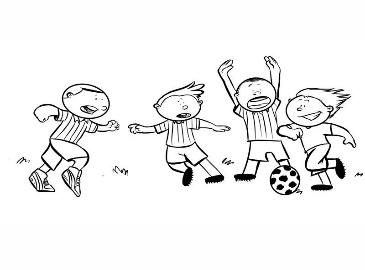 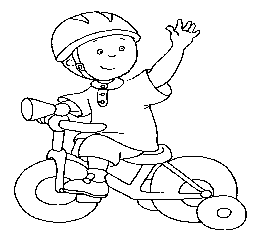 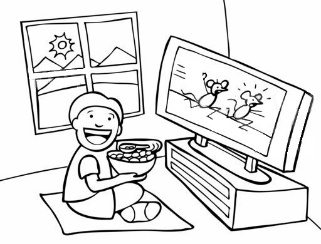            vieron televisión                          jugaron a la pelota                  anduvieron en bicicleta¿Qué les gusta hacer a Juan y Antonio?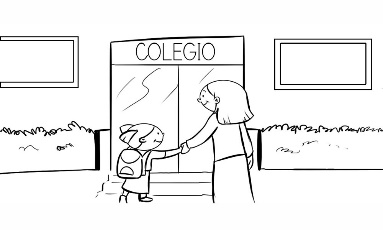             ir a la escuela			   andar en bicicleta		         sus tareas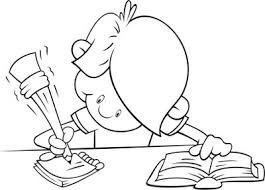 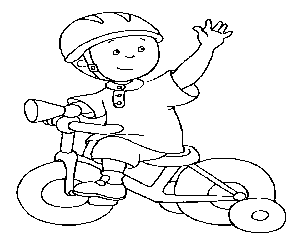 3.- ¿Qué no llevó Antonio hoy a la escuela?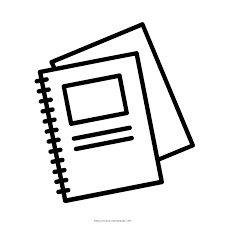 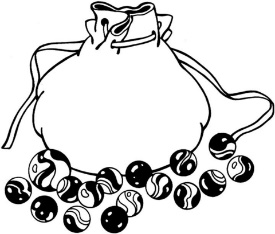 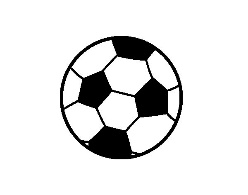          su pelota                                         sus bolitas                               sus cuadernosCompleta las palabras con  j, l, m, n   según corresponda.                                                           Observa el ejemplo:            l anaObserva las imágenes e indica cómo se llaman.( Marca con una x o subraya la respuesta correcta)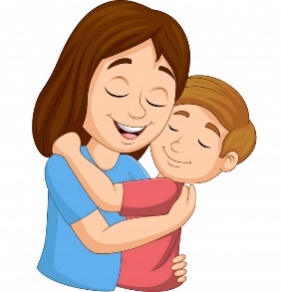 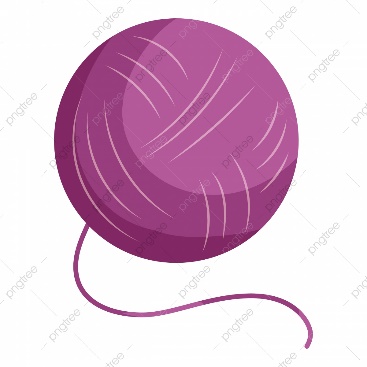 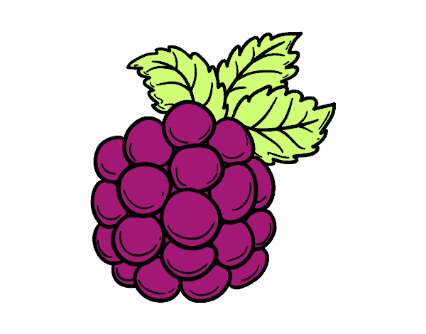 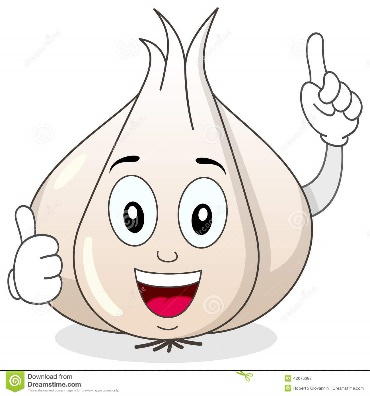 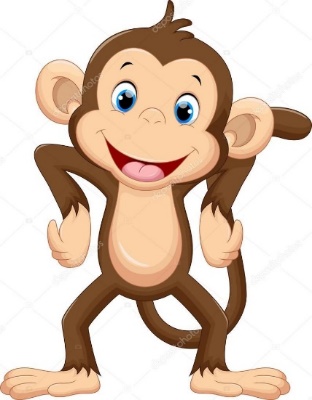 Nombre:Curso:FechaINSTRUCCIONES: Las guías deben realizarse con el apoyo del apoderado, con el fin de poder ayudar el desarrollo de esta. La guía debe enviarse respondida a más tardar  el día  5/06/2020 al correo de su profesora jefe.                                   1° BÁSICO A  marjorie.lagos@elar.cl                     1° BÁSICO B    karla.ramos@elar.cl                      1° BÁSICO C    cynthia.hernandez@elar.cl    -Esta guía  No se debe imprimir,-No olvidar escribir el nombre del  alumno,  con el fin de poder realizar la corrección de ella e ir verificando los avances de sus hijos.-Desarrolle la guía  siempre en un mismo lugar, proporcionando que este sea ameno, silencioso y cómodo, tanto para usted como para su pupilo.      Recuerde si presenta dudas, consulte con su profesora por correo electrónico.Objetivos: OA3: Identificar los sonidos que componen las palabras, reconociendo, separando y combinando sus fonemas y sílabas. OA4: Leer palabras aisladas y en contexto, aplicando su conocimiento de la correspondencia letra- sonido en diferentes combinaciones: sílaba directa, indirecta o compleja.OA18: Comprender textos orales para obtener información y desarrollar su curiosidad por el mundo.o___o5. ma___olámi___a6. leo____ali____ón7._____omo_____alea8. me___ónmamá.mama.mimo.lona.lana.lino.mira.miro.mora.ají.ojo.ajo.mono.mano.mino.